Jarní aktivity pro předškoláky SlunceVyšlo slunce, zasvítilo, (chůze)
na nebi se otočilo, (ruce v bok, otáčení)
každá kytka maličká (podřepy)
radost má ze sluníčka. (ruce v bok a otáčení)
Ke slunci se naklání, (úklony stranou ve vzpažení)
listy z hlíny vyhání.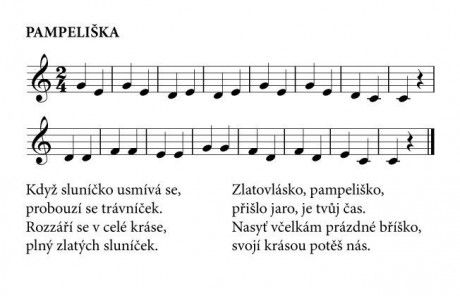 MotýlNa větvičce kukla
a ta kukla pukla,
vyletěl z ní v širý svět,
motýl krásný jako květ.
První letěl bělásek,
druhý letěl modrásek
 a poslední žluťásek.
Za chviličku, za chvilku,
to vám bylo motýlků.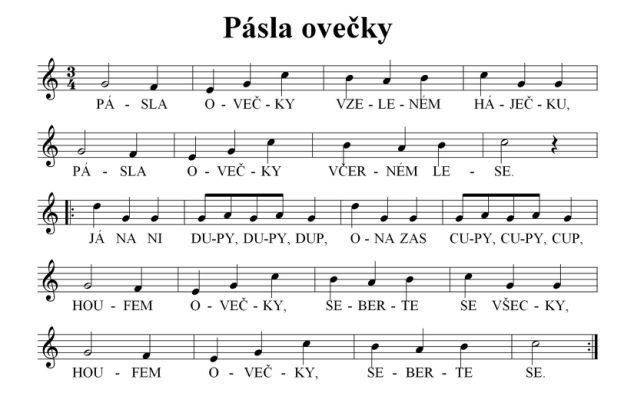 Pohyb k písničce ,,Pásla ovečky‘‘Držíme se za ruce v kole, jdeme jeden krok dopředu (spojené ruce jdou dopředu) a jeden krok dozadu (spojené ruce jdou dozadu). Na "dupy, dupy, dup" zadupeme.Opakuje se krok dopředu a dozadu.Jednoduché tvoření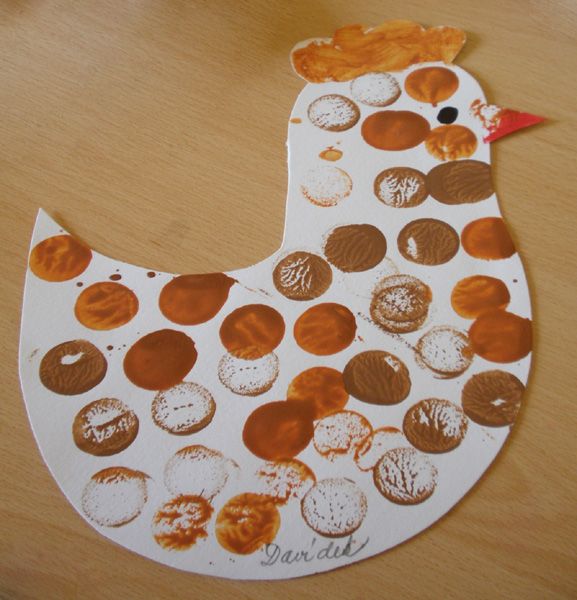 Strakatá slepičkaPomůcky: šablona slepičky, nůžky, temperové barvy 
nebo prstové barvy, korkové zátky (nebo postačí prstíky)
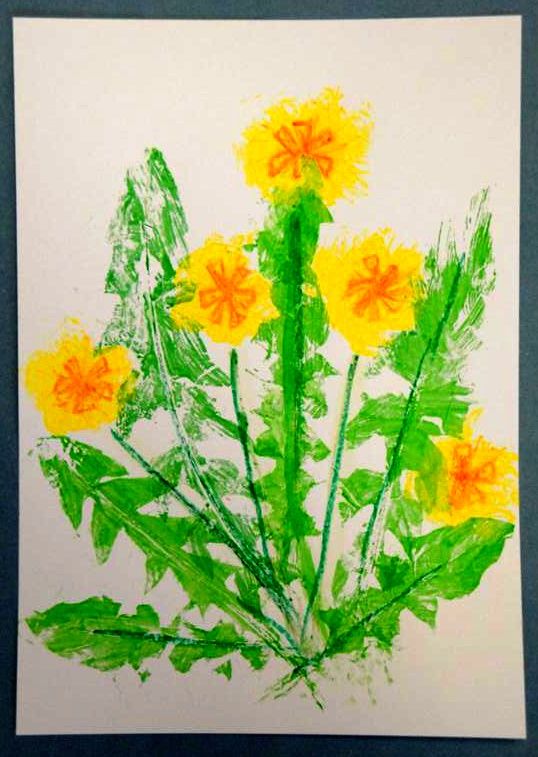 Pampeliška – tiskání z přírodninPomůcky: čtvrtka,listy a květy pampelišky, 
temperové barvy, štětec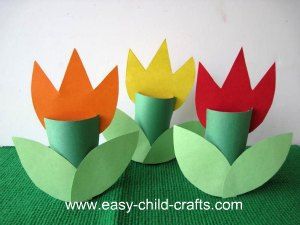 Tulipán z ruličkyPomůcky: rulička od toaletního papíru,
barevné čtvrtky, zelená temperová barva, štětec,
nůžky, lepidlo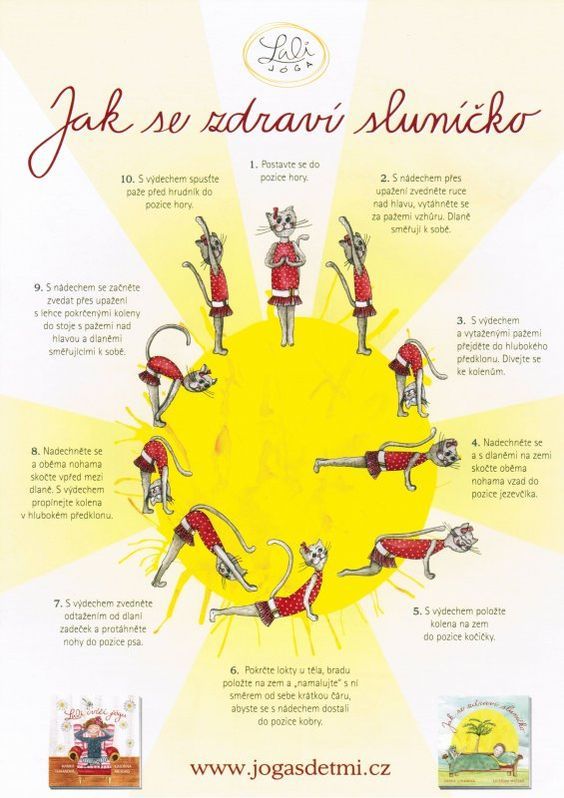 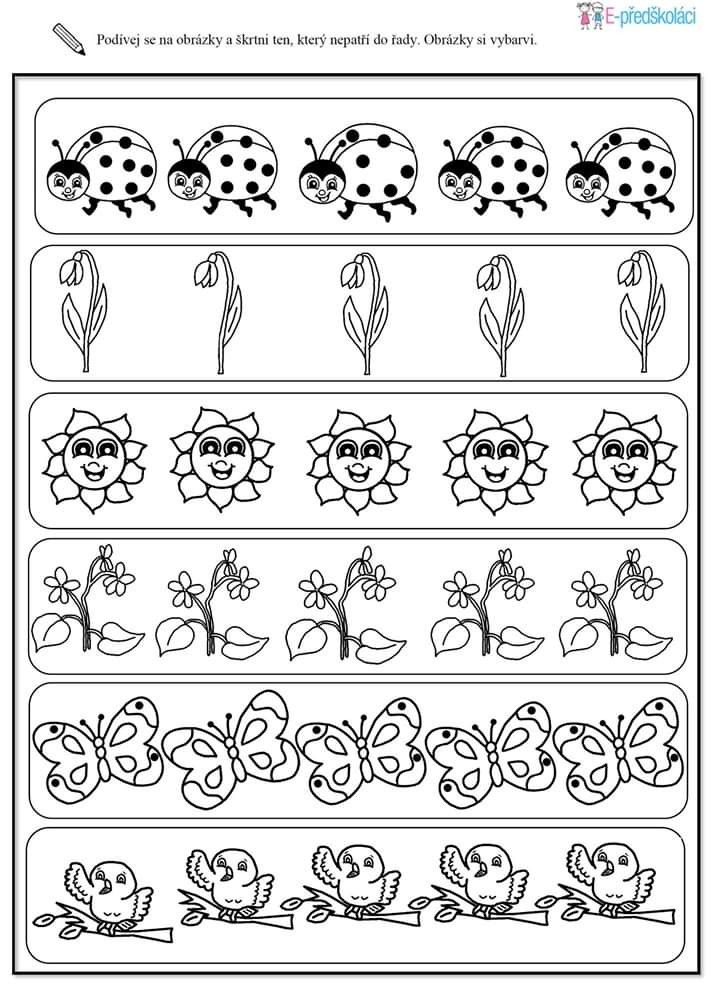 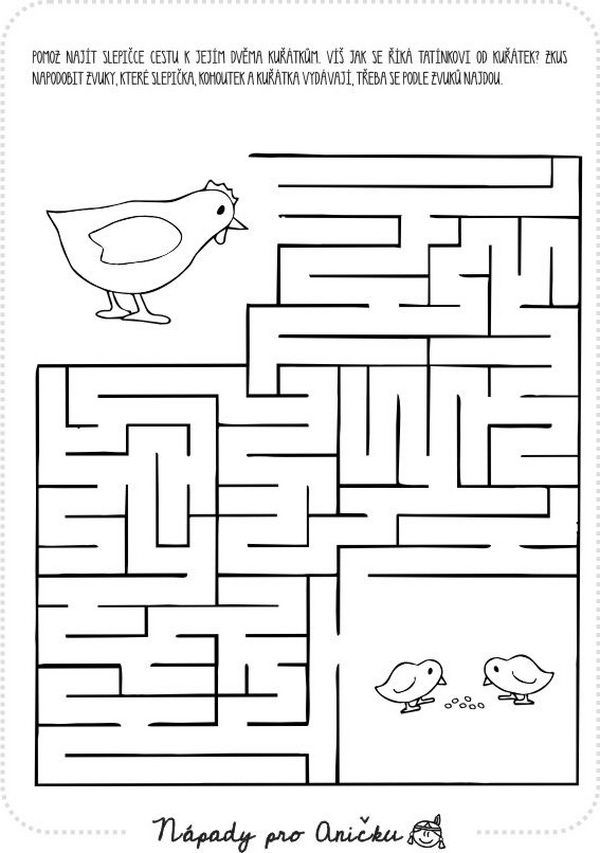 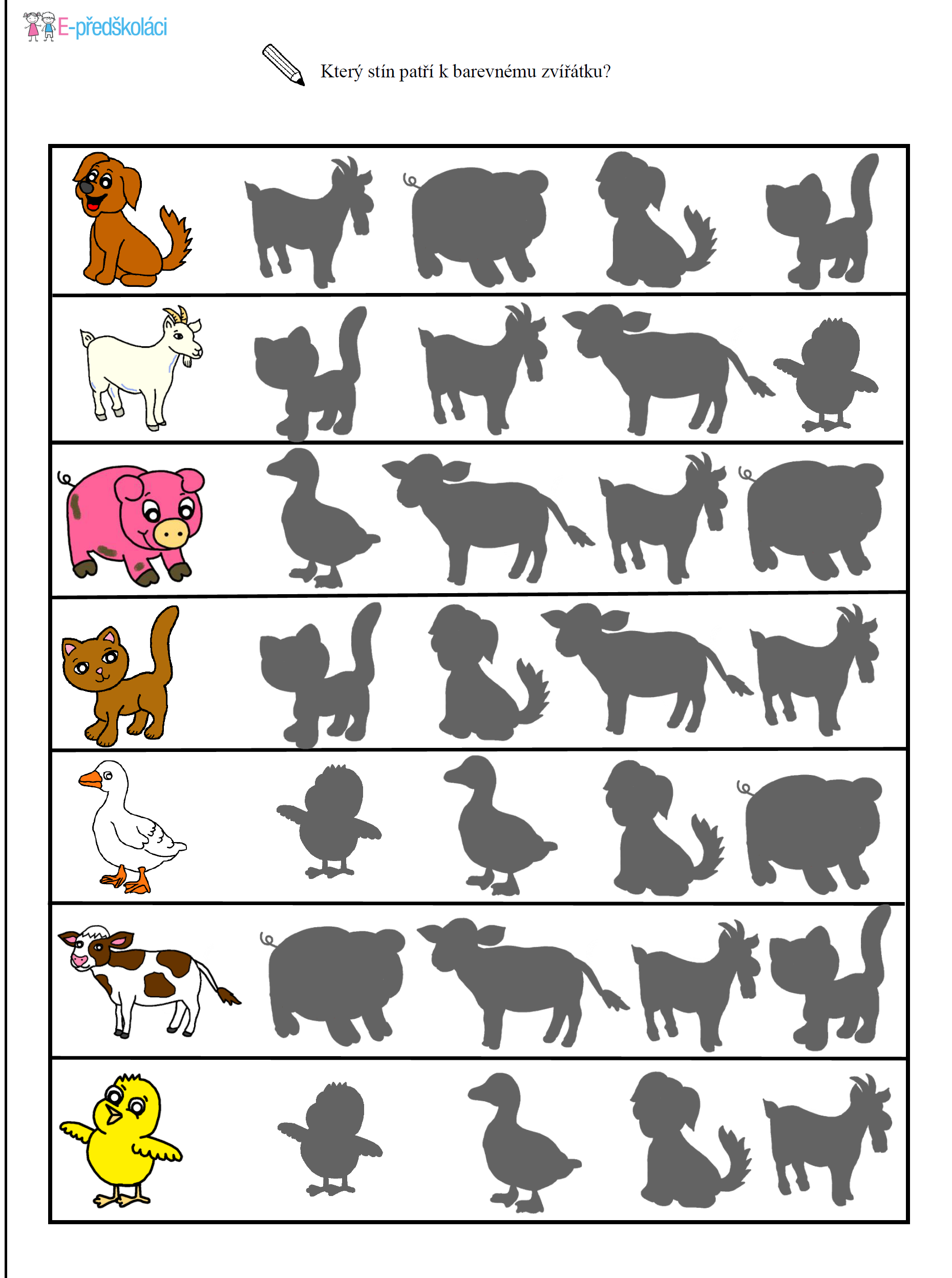 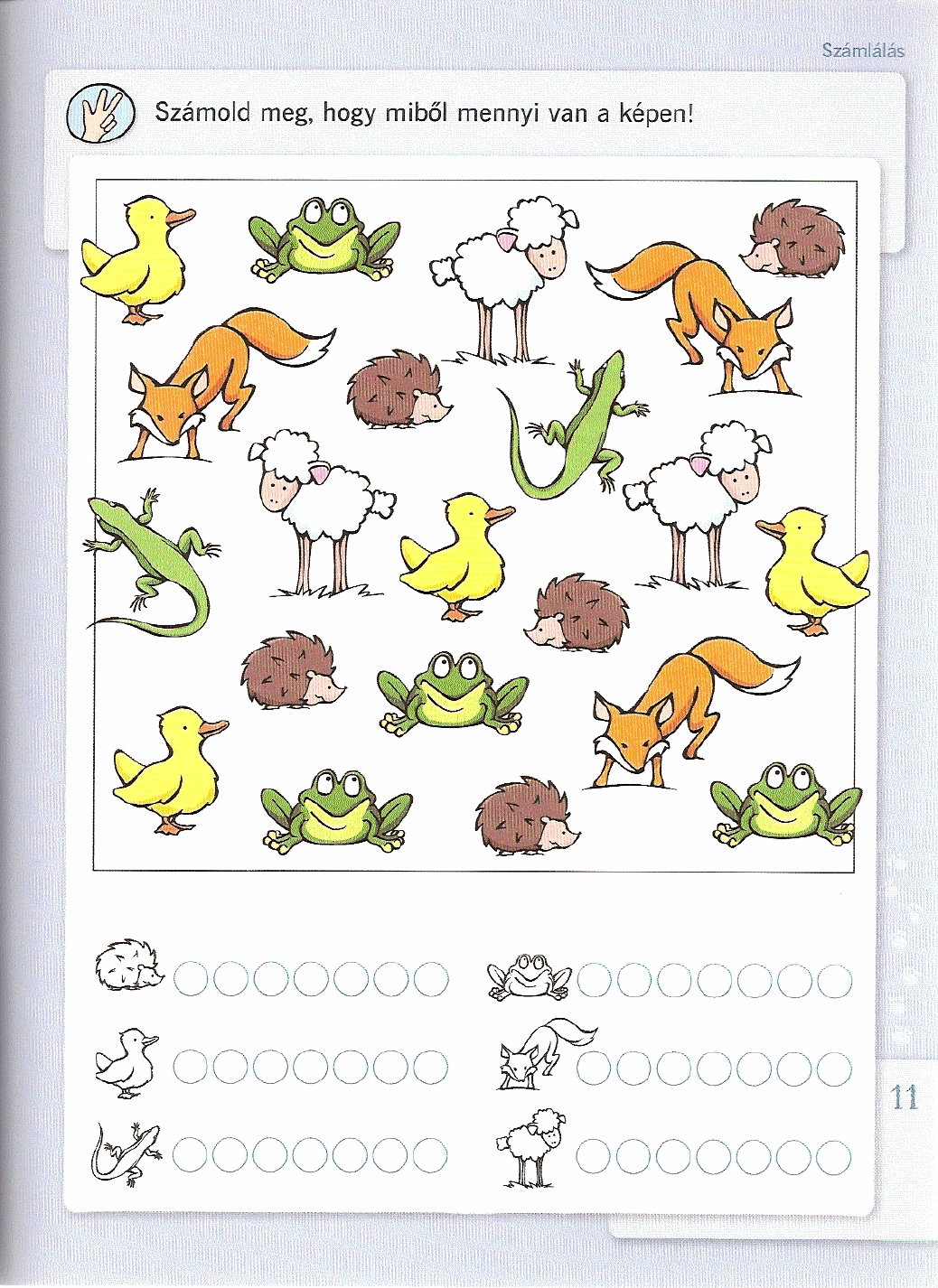 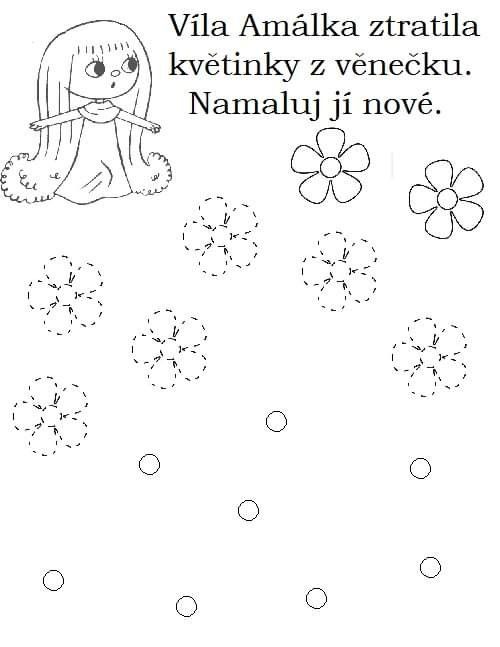 